Design Your Own Management Strategy:  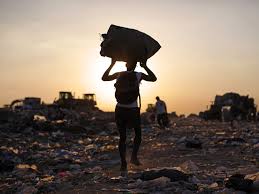 Issues of UrbanizationChoose one of the following perspectives;     an NGO   or       government body Your mission is to help manage a favela in Rio de Janeiro.Check each box when you have completed the task.Complete in full sentences in this document from the website.Due: Thursday January 28th 2016 on Google Classroom; only one partner need upload.      Step One: Identify your interests and your strengths in your pairs. What are you good at and how could this help? What do you like doing? List a few examples (minimum three).     Step Two: Brainstorm. In your groups, discuss some possible project ideas in one paragraph. Do some research and locate one or two similar examples of these ideas in another slum – write about this sample project in another paragraph.     Step Three: Identify your own concerns. Which problem of rapid urbanization do you believe is the most important/will you choose to tackke? Why? Choose an issue that fits with your ideas.     Step Four: Set a reasonable goal and purpose. How do you hope to achieve your goal? Record.     Step Five: What problems could you see happening while you try to help this issue? Record.     Step Six: Name your ‘organization’ and come up with an idea for a ‘logo’ and mission statement     Step Seven:  Take all of the information from above and design a one page flyer. It must include your name, purpose, logo and information about your plans. Attach your flyer to this document as a second page./24CATEGORY7-85-63-41-2Brainstorming - ProblemsStudents identify reasonable, insightful possible issues or problems with urbanization and their project to encourage change. Students identify reasonable, possible problems or issues of urbanization and/or their project to encourage change. Students identify possible problems or issues of urbanization or their project to encourage changeStudents do not identify either problems or issues of urbanization or their project to encourage change. Brainstorming - SolutionsStudents identify reasonable, insightful possible solutions and strategies to encourage change. Students accurately identify their strengths.Students identify reasonable, possible solutions/strategies to encourage change. Students identify their strengths.Students identify possible solutions/strategies to encourage change. Students identify a strength.Students do not identify either solutions or strategies to encourage change. Students do not identify their strengths.Understanding - ProductProduct (flyer) demonstrates accurate and well researched understanding of problems/solutions associated with slum living.Product (flyer) demonstrates an accurate understanding of problem/solutions associated with slum living.Product (flyer) demonstrates understanding of problems/solutions associated with slum living.Product (flyer) does not accurately demonstrate problems/solutions associated with slum living.Flyer/ProductStudents create an original, accurate and interesting product that adequately addresses the issue.Students create an accurate product that adequately addresses the issue.Students create an accurate product but it does not adequately address the issue.The product is not accurate.